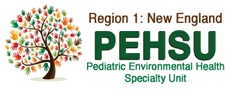 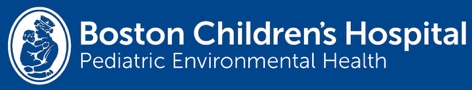 Pediatric and Reproductive Environmental Health Grand Rounds interactive editionBoston Children's Hospital and the New England Region One Pediatric Environmental Health Specialty Unit are offering a monthly online Grand Rounds Series to pediatric and reproductive healthcare professionals to educate and support physicians, physician assistants, nurse practitioners, and nurses on the issues surrounding environmental exposures in their patient’s home and community. This is especially relevant as climate change and other environmental issues such as housing, air and water contamination are a growing concern for children’s health, especially for those in underserved environmental justice communities.PEH Grand RoundsTuesdays from 12:00pm to 1:00pm (ET)On ZOOMDates for the 2023-2024 academic year With links to registration and past recordings.September: The Role Clinicians Play in Protecting the Health of Private Well OwnersRecording passcode: U!9L169.  (include the “.”)October 17: The Environment & Children’s CancersNo passcode requiredNovember 14: Mercury: Updates and Controversies Recording passcode: 1aP?t=qEMarch 19: Identifying Potential Windows of Allergic or Respiratory Vulnerability to Environmental Chemical Exposures in ChildrenRecording Passcode: W%Ymj8n&April 23: It’s Getting Hot In Here: Structural Inequities in Climate Change Vulnerability Recording Passcode: =^zGR9b7May 21: Wildfire Smoke Exposure in Kids: How to Mitigate Health Effects   Recording Passcode: n@PYLK3=June 18: Landscape of Lead in MA: Screening, Equity, and ServicesNot recordedDates for the 2022-2023 academic year With links to registration and past recordings.Past RecordingsNovember 15: Pollution, Climate Change and Children’s Health Recording: Passcode: @&5w=%THDecember 13: Hidden Household Hazards: The Secrets of Radon and Mold Recording Passcode: 7FQ4$Mm3 January 17: Massachusetts' Progress in Preventing and Managing Childhood Lead ExposureRecording Password: W6j@1L?nFebruary 14: Improving Patient Care Through Environmental Health PartnershipsRecording Passcode: urv4.tB9March 28:  The Intersection of Climate Change, Vector-borne Disease, and Reproductive Health (no recording available due to unforeseen circumstances)April 18: Climate Change & Clinical Practice Recording Passcode: $g5p3*hjMay 16: Racial Disparities in Environmental Health ProductsRecording Passcode: .9YQ1D^KJune 20: One Size Does Not Fit All: Understanding and Mitigating Heavy Metals in Baby FoodsRecording Passcode:  ^ZBkMS7*If you would like to receive an email notifying you when registration is open, please email Kimberly.manning2@childrens.harvard.edu. 